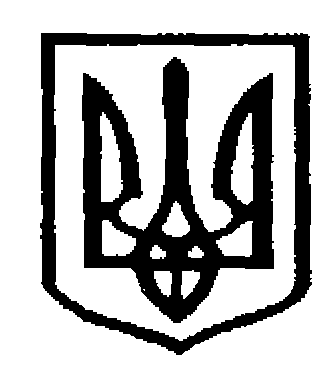 У К Р А Ї Н АЧернівецька міська радаУ П Р А В Л I Н Н Я   О С В I Т Ивул. Героїв Майдану, 176, м.Чернівці, 58029 тел./факс (0372) 3-30-87,  E-mail: osvitacv@gmail.com. Код ЄДРПОУ №02147345Н А К А З    11.12.2017р.                                                                                                                   № 512 Про  підсумки проведеннятренінгів за технологієюфорум-театру у закладахсередньої освіти містаВідповідно до листа Міністерства освіти і науки України «Про виконання Державної програми щодо реалізації засад державної антикорупційної політики в Україні (Антикорупційної стратегії) на 2015-2017 роки», листа Чернівецької обласної громадської організації «Комітет виборців», наказу управління освіти від 09.11.2017р. № 464,  з метою ознайомлення учнів з організаційно-правовими заходами запобігання корупції, навичками та уміннями працювати із нормативно-правовими актами, підвищення рівня правосвідомості учнів за рахунок вироблення правил антикорупційної поведінки протягом листопада-грудня 2017р. учні гімназії №7, ЗОШ № 3, 5, 8, 20, 22, 28, 37, 38, 41  переглянули  міні-вистави  форум-театру «Молодь проти корупції та насилля! Молодь – за європейські цінності!» та взяли участь у дискусіях.  Активними учасниками та справжніми акторами вистав форум-театру стали учні гімназії № 7, ЗОШ № 37, СШ ОРТ № 41.        На  підставі  вище зазначеного,  НАКАЗУЮ:    За створення умов та сприяння в організації проведення тренінгів за методикою форум-театру оголосити подяку керівникам загальноосвітніх навчальних закладів:Рудько С.Г. (гімназія № 7), Оробець Л.І. (ЗОШ № 37), Цуркан Л.П. (СЗОШ № 41), Жуковській С.В. (ЗОШ № 5), Горевич Ж.В. (ЗОШ № 38),Савчук І.І., (ЗОШ № 8), Мокрогуз С.О. (ЗОШ № 3), Яворській Л.І. (СЗОШ № 22), Килиничу О.В. (ЗОШ № 28), Деркач Ж.І. (ЗОШ № 20).     Федюк М.Д., вчителю історії гімназії № 7.    Нагородити дипломами управління освіти Чернівецької міської ради учнів, активних учасників  тренінгів:2.1.   Урсуляна Олександра, Остапович Наталію, Колосову Ксенію (гімназія № 7);2.2.   Щербак Тетяну, Глегер Яну (СШ ОРТ № 41);2.3.   Любчинську Анастасію, Овчаренко Ольгу (ЗОШ № 37).     Контроль за виконанням наказу покласти на заступника начальника, начальника відділу загальної середньої освіти управління освіти міської ради О.Л.Кузьміну.Начальник управління  освіти міської ради                                                  	                             С.В. МартинюкВиконавець:методист ММЦ                                                                                               Г. М. ПрокопикОзнайомлена:заступник начальника, начальник відділу загальної середньої освіти управління освіти міської ради                             	                              О.Л. Кузьміна